Настройка учетной записи в программе Mozilla Thunderbird для почтового сервера ФИЦ КНЦ СО РАНПеред началом настройки необходимо установить корневой сертификат, следуя руководству Установка корневого сертификата. Если вы находитесь за пределами Красноярского Академгородка и ваш почтовый ящик не входит в домены "@niizh.krasn.ru", "@sh.krasn.ru", "@arctica.krasn.ru", "@kur.krasn.ru", "@kroz.krasn.ru", пожалуйста обратитесь к вашему администратору для запроса доступа к SMTP.Для начала настройки учётной записи в главном окне программы в разделе «Учётные записи» выберите пункт «Электронная почта»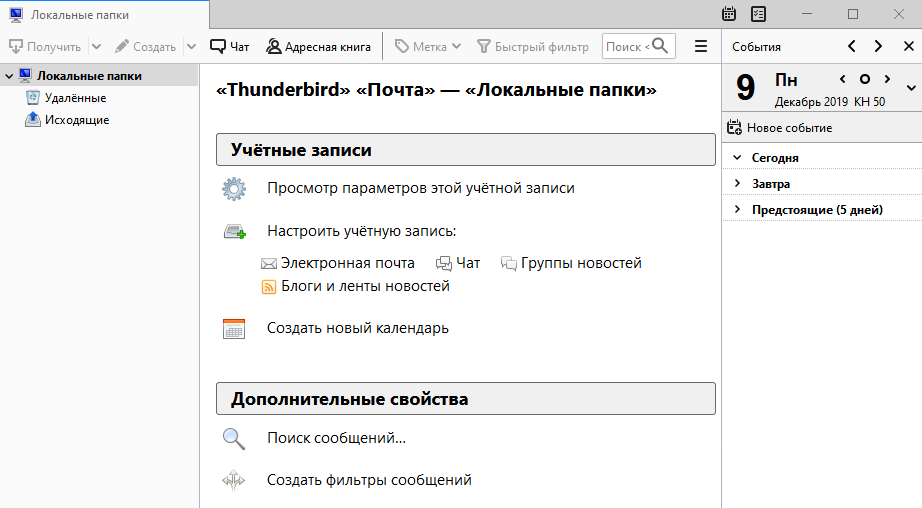 В открывшемся окне заполните поля.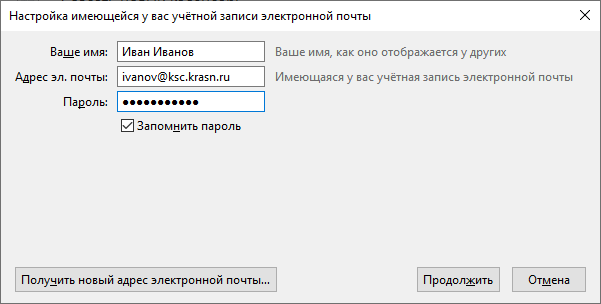 Пункт 1: Имя или любой другой текст, который будет видеть получатель ваших писем (например, «И.С. Иванов» или «Учёный секретарь», без кавычек)Пункт 2: Полный адрес электронной почтыПункт 3: Пароль от адреса электронной почтыПункт 4: Нажмите кнопку «Продолжить»Дождитесь окончания проверки и измените открывшиеся поля согласно следующему изображению, подставив в поля 1 свой адрес электронной почты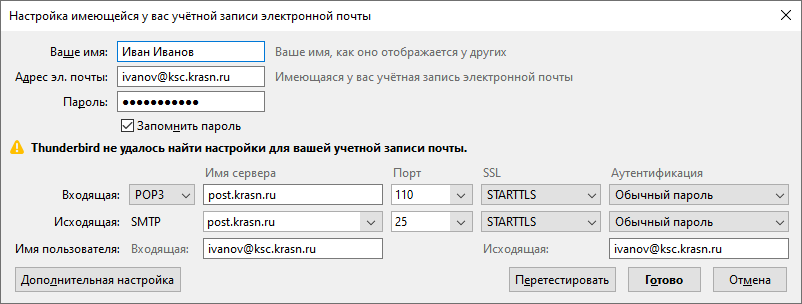 Нажмите «Готово». В главном окне приложения можно обновить список входящих сообщений, нажав на кнопку «Получить». 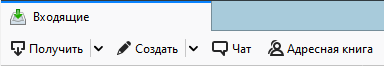 После чего система выдаст следующее предупреждение, в котором надо выбрать «Подтвердить исключение безопасности»: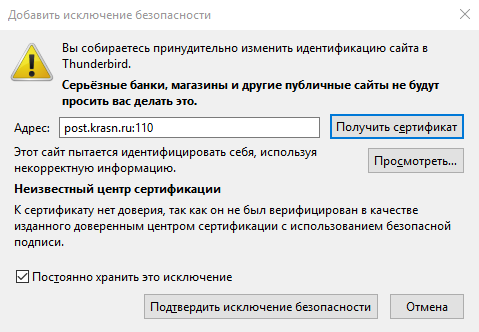 При первой отправке сообщения вы получите подобное сообщение для сервера исходящей почты, где необходимо также подтвердить исключение: 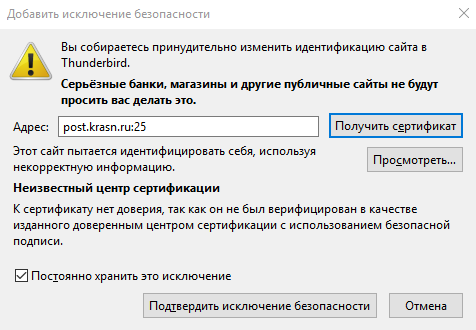 Настройка учетной записи окончена.